РегламентОткрытый Чемпионат и Первенство Санкт-Петербурга по черлидингу«Северная Пальмира» 201731 марта 2017 г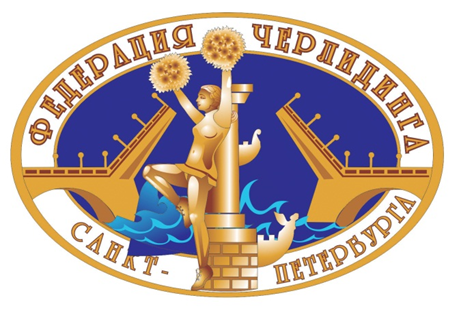 Общее расписание09.00 – 10.00 Приход команд в спортивный комплекс, аккредитация команд*10.00 – 11.00   Судейские просмотры возрастных категорий мальчики, девочки и младшие дети (вседисциплины, кроме двоек)*11.00 – 11.20Парад открытиясоревнований возрастных категорий мальчики, девочки и младшие дети11.20 – 12.35Соревнования возрастных категорий мальчики, девочки и младшие дети12.40 – 13.00Церемония награждениявозрастных категорий мальчики, девочки и младшие дети13.10 – 13.45 Судейские просмотры возрастных категорий юниоры, юниорки(вседисциплины, кроме стантов и двоек)*13.50 – 13.55Проба площадки для стантов и двоек возрастных категорий юниоры, юниорки14.00 – 14.20Парад открытиясоревнований возрастных категорий юниоры, юниорки14.20 – 15.55Соревнования возрастных категорий юниоры, юниорки16.00 – 16.20Церемония награждения возрастных категорий юниоры, юниорки16.20– 16.40Судейские просмотры возрастных категорий мужчины, женщины (все дисциплины, кроме стантов, двоек и шоу)*16.40 – 17.25Проба площадки для стантов, двоек и шоу возрастных категориймужчины, женщины17.30 – 17.50Парад открытиясоревнований возрастных категорий мужчины, женщины17.50 – 19.35Соревнования возрастных категорий мужчины, женщины19.40 – 20.00Церемония награждения возрастных категорий мужчины, женщины* Приход в спортивный комплекс и аккредитация команд всех дисциплин проходит за 1 (один) час до начала судейских просмотров каждой возрастной категории:* Приход в спортивный комплекс и аккредитация команд всех дисциплин проходит за 1 (один) час до начала судейских просмотров каждой возрастной категории:09.00 – 10.00мальчики, девочки и младшие дети12.10 – 13.10 юниоры, юниорки15.20 – 16.20 мужчины, женщины09.00 – 10.00мальчики, девочки и младшие дети12.10 – 13.10 юниоры, юниорки15.20 – 16.20 мужчины, женщины№ВремяПлощадкаДисциплина / возрастная категорияКомандаСудейская бригада10:00:00ПРОСМОТРЫ младшие дети и мальчики, девочки (параллельно на двух площадках, без музыки)110:00:00ЧИР покрытиеЧир / младшие детиКАПИТОШКИ – Ленинградская область, г. Волхов, Физкультурно- спортивный центр "Волхов", тренер – Максимова ОльгаЧир бригада210:00:00ДАНС покрытиеЧир - фристайл /младшие детиDanceBrilliants –  Подростково- Молодежный Центр «Лигово СПб, тренер – Кожевникова СветланаДанс бригада310:04:00ЧИР покрытиеЧир / младшие детиСтилфики –  Региональная общественная организация «Спортивная Федерация Черлидинга Новгородской области», Муниципальное автономное учреждение «Физкультурно-спортивный центр» г. Валдай, Новгородская область, тренер – Исакова ЛарисаЧир бригада410:04:00ДАНС покрытиеЧир - фристайл /младшие детиКлуб спортивного черлидинга «Монро» , тренер – Новиченкова МарияДанс бригада510:08:00ЧИР покрытиеЧир / младшие детиКлуб спортивного черлидинга «Монро» , тренер – Новиченкова МарияЧир бригада610:08:00ДАНС покрытиеЧир - фристайл /младшие детиАссорти – г. Пушкин, тренер – Проворнова АлександраДанс бригада710:12:00ЧИР покрытиеЧир / младшие детиMICO – г. Уссурийск, Федерация Черлидинга Приморского края, тренер- Орлова Алёна Чир бригада810:12:00ДАНС покрытиеЧир - фристайл /младшие детиLIGHTERS – СПб, тренер – Ларькина СветланаДанс бригада910:16:00ЧИР покрытиеЧир / младшие детиПАТРИОТЫ – Санкт-Петербург, г. Сестрорецк, тренер – Стефановская ЕкатеринаЧир бригада1010:16:00ДАНС покрытиеЧир - фристайл / мальчики, девочкиASSORTI - Санкт-Петербург, г. Пушкин, тренер - Проворнова АлександраДанс бригада1110:20:00ЧИР покрытиеЧир / мальчики, девочкиROCK – СПб, тренер – Ларькина СветланаЧир бригада1210:20:00ДАНС покрытиеЧир - фристайл / мальчики, девочкиКлуб спортивного черлидинга «Монро» - СПб, тренер – Новиченкова МарияДанс бригада1310:24:00ЧИР покрытиеЧир / мальчики, девочкиФСЦ – г. Волхов, Ленинградская область,  Физкультурно - спортивный центр "Волхов», тренер – Максимова ОльгаЧир бригада1410:24:00ДАНС покрытиеЧир - фристайл / мальчики, девочкиDanceBrilliants - Подростково Молодежный Центр «Лигово», СПб, тренер – Кожевникова СветланаДанс бригада1510:28:00ЧИР покрытиеЧир / мальчики, девочкиКУРАЖ – СПб, тренер – Воробьёва СветланаЧир бригада1610:28:00ДАНС покрытиеЧир - фристайл / мальчики, девочкиMagicstars – Челябинская областная федерация черлидинга, школа Черлидинга «Starlight», тренер – Пугакова ЕлизаветаДанс бригада1710:32:00ЧИР покрытиеЧир / мальчики, девочкиКлуб спортивного черлидинга «Монро» , тренер – Новиченкова МарияЧир бригада1810:32:00ДАНС покрытиеЧир - фристайл / мальчики, девочкиСтарлетс  - Государственное бюджетное учреждение дополнительного образования «Детско-юношеский центр «Красногвардеец», тренер – Сюськова АлисаДанс бригада1910:36:00ЧИР покрытиеЧир / мальчики, девочкиFLOWERS – СПб, тренер – Чазова Ирина, Алексей ПодольскийЧир бригада2010:36:00ДАНС покрытиеЧир - фристайл / мальчики, девочкиLITLLE FOXES – СПб, тренер – Воробьёва СветланаДанс бригада2110:40:00ЧИР покрытиеДАНС покрытиеЧир / мальчики, девочкиДвойки, разминкаРозовая Пантера кидс – Тверь, Тверская областная спортивная общественная организация «Федерация черлидинга», тренер – Маденова НатальяПроходят поочереди, согласно жеребьёвкиЧир бригада2310:44:00ЧИР покрытиеЧир / мальчики, девочкиСтилики – Региональная общественная организация «Спортивная Федерация Черлидинга Новгородской области», Муниципальное автономное учреждение «Физкультурно-спортивный центр» » г. Валдай  Новгородская область, тренер – Исакова ЛарисаЧир бригада11:00:00ПАРАД младшие дети и мальчики, девочки, начало соревнований111:20:00ЧИР покрытиеЧир / младшие детиКАПИТОШКИ – Ленинградская область, г. Волхов, Физкультурно- спортивный центр "Волхов", тренер – Максимова ОльгаЧир бригада211:23:30ДАНС покрытиеЧир - фристайл /младшие детиDanceBrilliants –  Подростково- Молодежный Центр «Лигово СПб, тренер – Кожевникова СветланаДанс бригада311:26:00ЧИР покрытиеЧир / младшие детиСтилфики –  Региональная общественная организация «Спортивная Федерация Черлидинга Новгородской области», Муниципальное автономное учреждение «Физкультурно-спортивный центр» г. Валдай  Новгородская область, тренер – Исакова ЛарисаЧир бригада411:29:30ДАНС покрытиеЧир - фристайл /младшие детиКлуб спортивного черлидинга «Монро» , тренер – Новиченкова МарияДанс бригада511:32:00ЧИР покрытиеЧир / младшие детиКлуб спортивного черлидинга «Монро» , тренер – Новиченкова МарияЧир бригада611:35:30ДАНС покрытиеЧир - фристайл /младшие детиАссорти – г. Пушкин, тренер – Проворнова АлександраДанс бригада711:38:00ЧИР покрытиеЧир / младшие детиMICO – г. Уссурийск, Федерация Черлидинга Приморского края, тренер- Орлова Алёна Чир бригада811:41:30ДАНС покрытиеЧир - фристайл /младшие детиLIGHTERS – СПб, тренер – Ларькина СветланаДанс бригада911:44:00ЧИР покрытиеЧир / младшие детиПАТРИОТЫ – Санкт-Петербург, г. Сестрорецк, тренер – Стефановская ЕкатеринаЧир бригада1011:47:30ДАНС покрытиеЧир - фристайл / мальчики, девочкиASSORTI - Санкт-Петербург, г. Пушкин, тренер - Проворнова АлександраДанс бригада1111:50:00ЧИР покрытиеЧир / мальчики, девочкиROCK – СПб, тренер – Ларькина СветланаЧир бригада1211:53:30ДАНС покрытиеЧир - фристайл / мальчики, девочкиКлуб спортивного черлидинга «Монро» - СПб, тренер – Новиченкова МарияДанс бригада1311:56:00ЧИР покрытиеЧир / мальчики, девочкиФСЦ – г. Волхов, Ленинградская область,  Физкультурно - спортивный центр "Волхов», тренер – Максимова ОльгаЧир бригада1411:59:30ДАНС покрытиеЧир - фристайл / мальчики, девочкиDanceBrilliants - Подростково Молодежный Центр «Лигово», СПб, тренер – Кожевникова СветланаДанс бригада1512:02:00ЧИР покрытиеЧир / мальчики, девочкиКУРАЖ – СПб, тренер – Воробьёва СветланаЧир бригада1612:05:30ДАНС покрытиеЧир - фристайл / мальчики, девочкиMagicstars – Челябинская областная федерация черлидинга, школа Черлидинга «Starlight», тренер – Пугакова ЕлизаветаДанс бригада1712:08:00ЧИР покрытиеЧир / мальчики, девочкиКлуб спортивного черлидинга «Монро» , тренер – Новиченкова МарияЧир бригада1812:11:30ДАНС покрытиеЧир - фристайл / мальчики, девочкиСтарлетс  - Государственное бюджетное учреждение дополнительного образования «Детско-юношеский центр «Красногвардеец», тренер – Сюськова АлисаДанс бригада1912:14:00ЧИР покрытиеЧир / мальчики, девочкиFLOWERS – СПб, тренер – Чазова Ирина, Алексей ПодольскийЧир бригада2012:17:30ДАНС покрытиеЧир - фристайл / мальчики, девочкиLITLLE FOXES – СПб, тренер – Воробьёва СветланаДанс бригада2112:20:00ЧИР покрытиеЧир / мальчики, девочкиРозовая Пантера кидс – Тверь, Тверская областная спортивная общественная организация «Федерация черлидинга», тренер – Маденова НатальяЧир бригада2212:23:30ДАНС покрытиеЧир-фристайл-двойка / мальчики, девочкиСтарлетс_Дуэт 1 - Государственное бюджетное учреждение дополнительного образования «Детско-юношеский центр «Красногвардеец», тренер – Сюськова АлисаДанс бригада2312:25:30ЧИР покрытиеЧир / мальчики, девочкиСтилики – Региональная общественная организация «Спортивная Федерация Черлидинга Новгородской области», Муниципальное автономное учреждение «Физкультурно-спортивный центр» » г. Валдай  Новгородская область, тренер – Исакова ЛарисаЧир бригада2412:29:00ДАНС покрытиеЧир-фристайл-двойка / мальчики, девочкиСтарлетс_Дуэт 2 - Государственное бюджетное учреждение дополнительного образования «Детско-юношеский центр «Красногвардеец», тренер – Сюськова АлисаДанс бригада2512:31:00ДАНС покрытиеЧир-фристайл-двойка / мальчики, девочкиКлуб спортивного черлидинга «Монро» - СПб, тренер – Новиченкова МарияДанс бригада12:40:00ЦЕРЕМОНИЯ НАГРАЖДЕНИЯ младшие дети и мальчики, девочки13:10:00ПРОСМОТРЫ юниоры, юниорки (параллельно на двух площадках, без музыки)113:10:00ЧИР покрытиеЧир / юниоры, юниоркиSTORM – СПб, ГБОУ Лицей №265, тренер – Прокофьева ДарьяЧир бригада213:10:00ДАНС покрытиеЧир-фристайл / юниоры, юниоркиASSORTI - Санкт-Петербург, г. Пушкин, тренер - Проворнова АлександраДанс бригада313:14:00ЧИР покрытиеЧир / юниоры, юниоркиФСЦ – г. Волхов, Ленинградская область, Физкультурно- спортивный центр "Волхов», тренер – Максимова ОльгаЧир бригада413:14:00ДАНС покрытиеЧир-фристайл / юниоры, юниоркиMagic - государственное образовательное учреждение школа №579 Приморского района СПб, тренер – Найдёнов ВладимирДанс бригада513:18:00ЧИР покрытиеЧир / юниоры, юниоркиЛИБЕРТИ – Дом Молодёжи Атлант, СПб, тренер – Трофимова АлинаЧир бригада613:18:00ДАНС покрытиеЧир-фристайл / юниоры, юниорки« Meteora» - Казахстан,  город  Караганда, Карагандинский филиал РОО « Казахстанская Национальная  Федерация Черлидинга»,  черлидерский  клуб Метеора, тренер - Нечипоренко  Татьяна  Данс бригада713:22:00ЧИР покрытиеЧир / юниоры, юниоркиРОЗОВАЯ ПАНТЕРА – Тверь, Тверская областная спортивная общественная организация «Федерация черлидинга, тренер – Маденова НатальяЧир бригада813:22:00ДАНС покрытиеЧир-фристайл / юниоры, юниоркиLadyGold – Московская область, город Чехов, тренер- Зырянова ЕкатеринаДанс бригада913:26:00ЧИР покрытиеЧир / юниоры, юниоркиКОЙОТЫ  – Великий Новгород, Региональная общественная организация «Спортивная Федерация Черлидинга Новгородской области», тренер – Прядко АннаЧир бригада1013:26:00ДАНС покрытиеЧир-фристайл / юниоры, юниоркиFOXES JUNIOR – СПб, тренер – Воробьёва СветланаДанс бригада1113:30:00ЧИР покрытиеЧир / юниоры, юниоркиLIGHTERS – СПб, тренер – Ларькина СветланаЧир бригада1213:30:00ДАНС покрытиеЧир-фристайл / юниоры, юниоркиFOXES – СПб, тренер – Воробьёва СветланаДанс бригада1313:34:00ЧИР покрытиеЧир-микс / юниоры, юниоркиNEEDLES JUNIORS - Подростково-молодежный клуб «Олимп» Красносельского р-на С-Пб тренер – Дашкин ИванЧир бригада1413:34:00ДАНС покрытиеЧир-фристайл / юниоры, юниоркиЭмеральдс –Челябинская областная Федерация черлидинга, Школа черлидинга «Старлайт», тренер – Медведева ЕлизаветаДанс бригада1513:38:00ЧИР покрытиеЧир-микс / юниоры, юниоркиСТИЛЬ  - Региональная общественная организация «Спортивная Федерация Черлидинга Новгородской области», Муниципальное автономное учреждение «Физкультурно-спортивный центр» г. Валдай  Новгородская обл., тренер – Исакова ЛарисаЧир бригада1613:38:00ДАНС покрытиеЧир-фристайл / юниоры, юниоркиСтарлетсДжуниор  - Государственное бюджетное учреждение дополнительного образования «Детско-юношеский центр «Красногвардеец - Сюськова АлисаДанс бригада1713:42:00ЧИР покрытиеЧир-микс / юниоры, юниоркиE.X.T.R.A. Juniors – E.X.T.R.A. Club  СПб, тренер – Аксёнова ЕлизаветаЧир бригада13:50:00ПРОБА ПЛОЩАДКИ СТАНТЫ и ДВОЙКИ юниоры, юниорки (по 4 станта на чир площадке, по 5 двоек на данс площадке одновременно)113:50:00ЧИР покрытиеГрупповые станты / юниоры, юниоркиE.X.T.R.A. Juniors – E.X.T.R.A. Club (ЭКСТРА КЛУБ) Санкт-Петербург , тренер – Аксёнова Елизавета213:50:00ЧИР покрытиеГрупповые станты / юниоры, юниоркиSTORM 2 – СПб, ГБОУ Лицей №265, тренер – Прокофьева Дарья313:50:00ЧИР покрытиеГрупповые станты / юниоры, юниоркиКОЙОТЫ 2 – Великий Новгород, тренер – Прядко Анна413:50:00ЧИР покрытиеГрупповые станты / юниоры, юниоркиSTORM 1– СПб, ГБОУ Лицей №265, тренер – Прокофьева Дарья513:50:00ДАНС покрытиеЧир-хип-хоп двойка / юниоры, юниоркиУльтра  -Государственное бюджетное учреждение дополнительного образования «Детско-юношеский центр «Красногвардеец», тренер – Сюськова Алиса613:50:00ДАНС покрытиеЧир-хип-хоп двойка / юниоры, юниоркиАссорти – г. Пушкин, тренер – Проворнова Александра713:50:00ДАНС покрытиеЧир-хип-хоп двойка / юниоры, юниоркиЭмеральдс –Челябинская областная Федерация черлидинга, Школа черлидинга «Старлайт», тренер – Медведева Елизавета813:50:00ДАНС покрытиеЧир-фристайл-двойка / юниоры, юниоркиLadyGold – Московская область, город Чехов, тренер- Зырянова Екатерина913:50:00ДАНС покрытиеЧир-фристайл-двойка / юниоры, юниоркиFOXES – СПб, тренер – Воробьёва Светлана1013:53:00ЧИР покрытиеГрупповые станты / юниоры, юниоркиКОЙОТЫ 1 – Великий Новгород, тренер – Прядко Анна1113:53:00ЧИР покрытиеГрупповые станты микс / юниоры, юниоркиE.X.T.R.A. Juniors – E.X.T.R.A. Club (ЭКСТРА КЛУБ) Санкт-Петербург , тренер – Аксёнова Елизавета1213:53:00ЧИР покрытиеГрупповые станты микс / юниоры, юниоркиFireFlies  (Фая Флайс) -  Ленинградская область, г.Кировск, тренер – Никифоров Игорь1313:53:00ЧИР покрытиеГрупповые станты микс / юниоры, юниоркиСТИЛЬ  - Региональная общественная организация «Спортивная Федерация Черлидинга Новгородской области», Муниципальное автономное учреждение «Физкультурно-спортивный центр» г. Валдай  Новгородская обл., тренер – Исакова Лариса1413:53:00ДАНС покрытиеЧир-фристайл-двойка / юниоры, юниоркиLadyGold – Московская область, город Чехов, тренер- Зырянова Екатерина1513:53:00ДАНС покрытиеЧир-фристайл-двойка / юниоры, юниоркиЭмеральдс –Челябинская областная Федерация черлидинга, Школа черлидинга «Старлайт», тренер – Медведева Елизавета1613:53:00ДАНС покрытиеЧир-фристайл-двойка / юниоры, юниоркиFOXES REPEAT – СПб. тренер – Воробьёва Светлана1713:53:00ДАНС покрытиеЧир-фристайл-двойка / юниоры, юниоркиЭмеральдс –Челябинская областная Федерация черлидинга, Школа черлидинга «Старлайт», тренер – Медведева Елизавета 1813:53:00ДАНС покрытиеЧир-фристайл-двойка / юниоры, юниоркиКлуб спортивного черлидинга «Монро» - СПб, тренер – Новиченкова Мария, Шаповалова Полина14:00:00ПАРАД юниоры, юниорки, начало соревнований114:20:00ЧИР покрытиеЧир / юниоры, юниоркиSTORM – СПб, ГБОУ Лицей №265, тренер – Прокофьева ДарьяЧир бригада214:24:00ДАНС покрытиеЧир-фристайл / юниоры, юниоркиASSORTI - Санкт-Петербург, г. Пушкин, тренер - Проворнова АлександраДанс бригада314:27:00ЧИР покрытиеЧир / юниоры, юниоркиФСЦ – г. Волхов, Ленинградская область, Физкультурно- спортивный центр "Волхов», тренер – Максимова ОльгаЧир бригада414:31:00ДАНС покрытиеЧир-фристайл / юниоры, юниоркиMagic - государственное образовательное учреждение школа №579 Приморского района СПб, тренер – Найдёнов ВладимирДанс бригада514:34:00ЧИР покрытиеЧир / юниоры, юниоркиЛИБЕРТИ – Дом Молодёжи Атлант, СПб, тренер – Трофимова АлинаЧир бригада614:38:00ДАНС покрытиеЧир-фристайл / юниоры, юниорки« Meteora» - Казахстан,  город  Караганда, Карагандинский филиал РОО « Казахстанская Национальная  Федерация Черлидинга»,  черлидерский  клуб Метеора, тренер - Нечипоренко  Татьяна  Данс бригада714:41:00ЧИР покрытиеЧир / юниоры, юниоркиРОЗОВАЯ ПАНТЕРА – Тверь, Тверская областная спортивная общественная организация «Федерация черлидинга, тренер – Маденова НатальяЧир бригада814:45:00ДАНС покрытиеЧир-фристайл / юниоры, юниоркиLadyGold – Московская область, город Чехов, тренер- Зырянова ЕкатеринаДанс бригада914:48:00ЧИР покрытиеЧир / юниоры, юниоркиКОЙОТЫ  – Великий Новгород, Региональная общественная организация «Спортивная Федерация Черлидинга Новгородской области», тренер – Прядко АннаЧир бригада1014:52:00ДАНС покрытиеЧир-фристайл / юниоры, юниоркиFOXES JUNIOR – СПб, тренер – Воробьёва СветланаДанс бригада1114:55:00ЧИР покрытиеЧир / юниоры, юниоркиLIGHTERS – СПб, тренер – Ларькина СветланаЧир бригада1214:59:00ДАНС покрытиеЧир-фристайл / юниоры, юниоркиFOXES – СПб, тренер – Воробьёва СветланаДанс бригада1315:02:00ЧИР покрытиеЧир-микс / юниоры, юниоркиNEEDLES JUNIORS - Подростково-молодежный клуб «Олимп» Красносельского р-на С-Пб тренер – Дашкин ИванЧир бригада1415:06:00ДАНС покрытиеЧир-фристайл / юниоры, юниоркиЭмеральдс –Челябинская областная Федерация черлидинга, Школа черлидинга «Старлайт», тренер – Медведева ЕлизаветаДанс бригада1515:09:00ЧИР покрытиеЧир-микс / юниоры, юниоркиСТИЛЬ  - Региональная общественная организация «Спортивная Федерация Черлидинга Новгородской области», Муниципальное автономное учреждение «Физкультурно-спортивный центр» г. Валдай  Новгородская обл., тренер – Исакова ЛарисаЧир бригада1615:13:00ДАНС покрытиеЧир-фристайл / юниоры, юниоркиСтарлетсДжуниор  - Государственное бюджетное учреждение дополнительного образования «Детско-юношеский центр «Красногвардеец - Сюськова АлисаДанс бригада1715:16:00ЧИР покрытиеЧир-микс / юниоры, юниоркиE.X.T.R.A. Juniors – E.X.T.R.A. Club  СПб, тренер – Аксёнова ЕлизаветаЧир бригада1815:20:00ДАНС покрытиеЧир-хип-хоп двойка / юниоры, юниоркиУльтра  -Государственное бюджетное учреждение дополнительного образования «Детско-юношеский центр «Красногвардеец», тренер – Сюськова АлисаДанс бригада1915:22:00ЧИР покрытиеГрупповые станты / юниоры, юниоркиE.X.T.R.A. Juniors – E.X.T.R.A. Club (ЭКСТРА КЛУБ) Санкт-Петербург , тренер – Аксёнова ЕлизаветаЧир бригада2015:23:30ДАНС покрытиеЧир-хип-хоп двойка / юниоры, юниоркиАссорти – г. Пушкин, тренер – Проворнова АлександраДанс бригада2115:25:30ЧИР покрытиеГрупповые станты / юниоры, юниоркиSTORM 2 – СПб, ГБОУ Лицей №265, тренер – Прокофьева ДарьяЧир бригада2215:27:00ДАНС покрытиеЧир-хип-хоп двойка / юниоры, юниоркиЭмеральдс –Челябинская областная Федерация черлидинга, Школа черлидинга «Старлайт», тренер – Медведева ЕлизаветаДанс бригада2315:29:00ЧИР покрытиеГрупповые станты / юниоры, юниоркиКОЙОТЫ 2 – Великий Новгород, тренер – Прядко АннаЧир бригада2415:30:30ДАНС покрытиеЧир-фристайл-двойка / юниоры, юниоркиLadyGold – Московская область, город Чехов, тренер- Зырянова ЕкатеринаДанс бригада2515:32:30ЧИР покрытиеГрупповые станты / юниоры, юниоркиSTORM 1– СПб, ГБОУ Лицей №265, тренер – Прокофьева ДарьяЧир бригада2615:34:00ДАНС покрытиеЧир-фристайл-двойка / юниоры, юниоркиFOXES – СПб, тренер – Воробьёва СветланаДанс бригада2715:36:00ЧИР покрытиеГрупповые станты / юниоры, юниоркиКОЙОТЫ 1 – Великий Новгород, тренер – Прядко АннаЧир бригада2815:37:30ДАНС покрытиеЧир-фристайл-двойка / юниоры, юниоркиLadyGold – Московская область, город Чехов, тренер- Зырянова ЕкатеринаДанс бригада2915:39:30ЧИР покрытиеГрупповые станты микс / юниоры, юниоркиE.X.T.R.A. Juniors – E.X.T.R.A. Club (ЭКСТРА КЛУБ) Санкт-Петербург , тренер – Аксёнова ЕлизаветаЧир бригада3015:41:00ДАНС покрытиеЧир-фристайл-двойка / юниоры, юниоркиЭмеральдс –Челябинская областная Федерация черлидинга, Школа черлидинга «Старлайт», тренер – Медведева ЕлизаветаДанс бригада3115:43:00ЧИР покрытиеГрупповые станты микс / юниоры, юниоркиFireFlies  (Фая Флайс) -  Ленинградская область, г.Кировск, тренер – Никифоров ИгорьЧир бригада3215:44:30ДАНС покрытиеЧир-фристайл-двойка / юниоры, юниоркиFOXES REPEAT – СПб. тренер – Воробьёва СветланаДанс бригада3315:46:30ЧИР покрытиеГрупповые станты микс / юниоры, юниоркиСТИЛЬ  - Региональная общественная организация «Спортивная Федерация Черлидинга Новгородской области», Муниципальное автономное учреждение «Физкультурно-спортивный центр» г. Валдай  Новгородская обл., тренер – Исакова ЛарисаЧир бригада3415:48:00ДАНС покрытиеЧир-фристайл-двойка / юниоры, юниоркиЭмеральдс –Челябинская областная Федерация черлидинга, Школа черлидинга «Старлайт», тренер – Медведева Елизавета Данс бригада3515:50:00ДАНС покрытиеЧир-фристайл-двойка / юниоры, юниоркиКлуб спортивного черлидинга «Монро» - СПб, тренер – Новиченкова Мария, Шаповалова ПолинаДанс бригада16:00:00ЦЕРЕМОНИЯ НАГРАЖДЕНИЯ юниоры, юниорки16:20:00ПРОСМОТРЫ мужчины, женщины (параллельно на двух площадках, без музыки)116:20:00ДАНС покрытиеЧир-фристайл / мужчины, женщиныNEEDLES - Санкт-Петербургский государственный университет промышленных технологий и дизайна, тренер – Кострова ВикторияДанс бригада216:20:00ЧИР покрытиеЧир / мужчины, женщиныТитаны - Titanscheerleadingfamily, СПб, тренер – Керхеснер ИльяЧир бригада316:24:00ДАНС покрытиеЧир-фристайл / мужчины, женщиныGulfstream - г. Санкт-Петербург, Государственный университет морского и речного флота имени адмирала С.О. Макарова, тренер – Васильева КсенияДанс бригада416:24:00ЧИР покрытиеЧир / мужчины, женщиныSTELLA – СПб, тренер – Воробьёва СветланаЧир бригада516:28:00ДАНС покрытиеЧир-фристайл / мужчины, женщиныMUT- Вологда, Вологодская ГМХА им. Н.В. Верещагина, тренер – Стирманова КсенияДанс бригада616:28:00ЧИР покрытиеЧир-микс / мужчины, женщиныDIAMONDS - Санкт – Петербургский университет ГПС МЧС России, тренер – Тихонов Ростислав, Красс АндрейЧир бригада716:32:00ДАНС покрытиеЧир-фристайл / мужчины, женщиныVERTIGO – СПб, тренер – Воробьёва СветланаДанс бригада816:32:00ЧИР покрытиеЧир-микс / мужчины, женщиныЭкстра Титаны – СПб, тренер Аксёнова Елизавета, Керхеснер ИльяЧир бригада916:36:00ДАНС покрытиеЧир-фристайл / мужчины, женщиныМЧС Girls TEAM – Студенческий спортивный клуб Невские львы, Санкт-Петербургский университет государственной противопожарной службы МЧС России, тренер – Плотникова АнастасияДанс бригада16:40:00ПРОБА ПЛОЩАДКИ СТАНТЫ, ДВОЙКИ и ШОУ мужчины, женщины (по 4 станта на чир площадке, по 4 двойки на данс площадке одновременно или 1 шоу команда на данс площадке)116:40:00ЧИР покрытиеГрупповые станты / мужчины, женщиныNoLimit – клуб  NoLimit СПб, тренер Киселёва Полина216:40:00ЧИР покрытиеГрупповые станты / мужчины, женщиныTITANS - Titans cheerleading family, СПб, тренер – КерхеснерИлья316:40:00ЧИР покрытиеГрупповые станты / мужчины, женщиныLIGHTERS – СПб, тренер – Ларькина Светлана416:40:00ЧИР покрытиеГрупповые станты микс / мужчины, женщиныАтом –Московская область, г. Дубна, Центр детского творчества, тренер – Абакумова Елена516:40:00ДАНС покрытиеЧир-фристайл-двойка / мужчины, женщиныTITANS - TitansCheerleadingClub, Санкт-Петербург , тренер – Маркова Виктория616:40:00ДАНС покрытиеЧир-фристайл-двойка / мужчины, женщиныTwinsPavlovs - Клуб «NoLimit», СПб, тренер – Тарковская Вероника716:40:00ДАНС покрытиеЧир-фристайл-двойка / мужчины, женщиныTITANS - TitansCheerleadingClub, Санкт-Петербург , тренер - Керхеснер Илья816:40:00ДАНС покрытиеЧир-джаз-двойка / мужчины, женщиныНон Стоп - Ленинградский государственный университет имени А.С. Пушкина, тренер – Попова Екатерина916:43:00ЧИР покрытиеГрупповые станты микс / мужчины, женщиныТитаны - Titanscheerleadingfamily, СПб, тренер – Керхеснер Илья1016:43:00ЧИР покрытиеГрупповые станты микс / мужчины, женщиныGREEN LIGHT TITANS - TITANS FAMILY CHEERLEADING CLUB / Высшая Школа Энергетики и Технологии Санкт-Петербургского государственного университета промышленных технологий и дизайна / Санкт-Петербург, тренер – Керхеснер Илья1116:43:00ЧИР покрытиеГрупповые станты микс / мужчины, женщины«RocketFox» - Сборная по черлидингу Санкт-Петербургского Архитектурно –Строительного Университета, тренер - Носов Егор1216:43:00ЧИР покрытиеГрупповые станты микс / мужчины, женщиныЗАДОР- Иваново, федерация черлидинга Ивановской области, тренер - Мазурина Кира1316:43:00ДАНС покрытиеЧир-джаз-двойка / мужчины, женщиныКлуб спортивного черлидинга «Монро» , СПб -  тренер - Новиченкова Мария1416:43:00ДАНС покрытиеЧир-хип-хоп двойка / мужчины, женщиныПолина и Вика – тренер Ларькина Светлана1516:43:00ДАНС покрытиеЧир-хип-хоп двойка / мужчины, женщиныНон Стоп - Ленинградский государственный университет имени А.С. Пушкина, тренер – Попова Екатерина1616:46:00ЧИР покрытиеГрупповые станты микс / мужчины, женщиныИзи Экстра  – СПб, тренер – Аксёнова Елизавета1716:46:00ЧИР покрытиеПартнёрские станты / мужчины, женщиныТитаны - Titanscheerleadingfamily, СПб, тренер – Керхеснер Илья1816:46:00ЧИР покрытиеПартнёрские станты / мужчины, женщиныДима и Аня - DIAMONDS - Санкт – Петербургский университет ГПС МЧС России, тренер - Жуков Дмитрий1916:46:00ЧИР покрытиеПартнёрские станты / мужчины, женщиныРамис и Лиза  - DIAMONDS - Санкт – Петербургский университет ГПС МЧС России, тренер – Шабельник Даниил2016:46:00ДАНС покрытиеЧир Данс ШоуINFINITY – СПб, тренер –Саляева Нелли2116:49:00ЧИР покрытиеПартнёрские станты / мужчины, женщиныUpgrade – клуб Шторм, Звенигород, тренер – Шишкин Иван2216:49:00ЧИР покрытиеПартнёрские станты / мужчины, женщиныБарсуки – «клуб Барсуки», СПб, тренер - Шляхтенков Александр2316:49:00ЧИР покрытиеПартнёрские станты / мужчины, женщиныБЕТА-версия – Москва – тренер - Терентьева Вероника2416:49:00ДАНС покрытиеЧир Данс ШоуGulfstream - г. Санкт-Петербург, Государственный университет морского и речного флота имени адмирала С.О. Макарова, тренер – Васильева Ксения2516:52:00ДАНС покрытиеЧир Данс ШоуTornado - Российский Государственный Гидрометеорологический Университет, СПб, тренер-  Титова Ксения2616:55:00ДАНС покрытиеЧир Данс Шоу«ВаеJays»(Бей Джейс) - Санкт – Петербургский Гуманитарный университет профсоюзов, тренер – Трапезникова Полина2716:58:00ДАНС покрытиеЧир Данс ШоуK.I.T. cheer – Санкт-Петербургский институт Кино и Телевидения , тренер- Зубова Виктория2817:01:00ДАНС покрытиеЧир Данс ШоуBlackBears – СПб Политехнический Университет им. Петра Великого,  тренер – Прокофьева Дарья2917:04:00ДАНС покрытиеЧир Данс ШоуFREEDOM – Москва, тренер - Колониченко Анна3017:07:00ДАНС покрытиеЧир Данс ШоуСпектр – Московский физико-технический институт, Москва, тренер – Грунова Виктория3117:10:00ДАНС покрытиеЧир Данс ШоуNEEDLES - Санкт-Петербургский государственный университет промышленных технологий и дизайна , тренер – Воробьёва Дарья3217:13:00ДАНС покрытиеЧир Данс ШоуGoldenPelicans - Российский Государственный Педагогический Университет им. А.И. Герцена, СПб, тренер – Васильева Ксения3317:16:00ДАНС покрытиеЧир Данс ШоуDreamTeam – Российский Государственный Университет нефти и газа имени И.М Губкина, Москва, тренер – Позикова Валерия3417:19:00ДАНС покрытиеЧир Данс ШоуMUT- Вологда, Вологодская ГМХА им. Н.В. Верещагина, тренер – Стирманова Ксения17:30:00ПАРАД мужчины, женщины, начало соревнований117:50:00ДАНС покрытиеЧир-фристайл / мужчины, женщиныNEEDLES - Санкт-Петербургский государственный университет промышленных технологий и дизайна, тренер – Кострова ВикторияДанс бригада217:53:00ЧИР покрытиеЧир / мужчины, женщиныТитаны - Titanscheerleadingfamily, СПб, тренер – Керхеснер ИльяЧир бригада317:57:00ДАНС покрытиеЧир-фристайл / мужчины, женщиныGulfstream - г. Санкт-Петербург, Государственный университет морского и речного флота имени адмирала С.О. Макарова, тренер – Васильева КсенияДанс бригада418:00:00ЧИР покрытиеЧир / мужчины, женщиныSTELLA – СПб, тренер – Воробьёва СветланаЧир бригада518:04:00ДАНС покрытиеЧир-фристайл / мужчины, женщиныMUT- Вологда, Вологодская ГМХА им. Н.В. Верещагина, тренер – Стирманова КсенияДанс бригада618:07:00ЧИР покрытиеЧир-микс / мужчины, женщиныDIAMONDS - Санкт – Петербургский университет ГПС МЧС России, тренер – Тихонов Ростислав, Красс АндрейЧир бригада718:11:00ДАНС покрытиеЧир-фристайл / мужчины, женщиныVERTIGO – СПб, тренер – Воробьёва СветланаДанс бригада818:14:00ЧИР покрытиеЧир-микс / мужчины, женщиныЭкстра Титаны – СПб, тренер Аксёнова Елизавета, Керхеснер ИльяЧир бригада918:18:00ДАНС покрытиеЧир-фристайл / мужчины, женщиныМЧС Girls TEAM – Студенческий спортивный клуб Невские львы, Санкт-Петербургский университет государственной противопожарной службы МЧС России, тренер – Плотникова АнастасияДанс бригада1018:21:00ЧИР покрытиеГрупповые станты / мужчины, женщиныNoLimit – клуб  NoLimit СПб, тренер Киселёва ПолинаЧир бригада1118:22:30ДАНС покрытиеЧир-фристайл-двойка / мужчины, женщиныTITANS - TitansCheerleadingClub, Санкт-Петербург , тренер – Маркова ВикторияДанс бригада1218:24:30ЧИР покрытиеГрупповые станты / мужчины, женщиныTITANS - Titans cheerleading family, СПб, тренер – КерхеснерИльяЧир бригада1318:26:00ДАНС покрытиеЧир-фристайл-двойка / мужчины, женщиныTwinsPavlovs - Клуб «NoLimit», СПб, тренер – Тарковская ВероникаДанс бригада1418:28:00ЧИР покрытиеГрупповые станты / мужчины, женщиныLIGHTERS – СПб, тренер – Ларькина СветланаЧир бригада1518:29:30ДАНС покрытиеЧир-фристайл-двойка / мужчины, женщиныTITANS - TitansCheerleadingClub, Санкт-Петербург , тренер - Керхеснер ИльяДанс бригада1618:31:30ЧИР покрытиеГрупповые станты микс / мужчины, женщиныАтом –Московская область, г. Дубна, Центр детского творчества, тренер – Абакумова ЕленаЧир бригада1718:33:00ДАНС покрытиеЧир-джаз-двойка / мужчины, женщиныНон Стоп - Ленинградский государственный университет имени А.С. Пушкина, тренер – Попова ЕкатеринаДанс бригада1818:35:00ЧИР покрытиеГрупповые станты микс / мужчины, женщиныТитаны - Titanscheerleadingfamily, СПб, тренер – Керхеснер ИльяЧир бригада1918:36:30ДАНС покрытиеЧир-джаз-двойка / мужчины, женщиныКлуб спортивного черлидинга «Монро» , СПб -  тренер - Новиченкова МарияДанс бригада2018:38:30ЧИР покрытиеГрупповые станты микс / мужчины, женщиныGREEN LIGHT TITANS - TITANS FAMILY CHEERLEADING CLUB / Высшая Школа Энергетики и Технологии Санкт-Петербургского государственного университета промышленных технологий и дизайна / Санкт-Петербург, тренер – Керхеснер ИльяЧир бригада2118:40:00ДАНС покрытиеЧир-хип-хоп двойка / мужчины, женщиныПолина и Вика – тренер Ларькина СветланаДанс бригада2218:42:00ЧИР покрытиеГрупповые станты микс / мужчины, женщины«RocketFox» - Сборная по черлидингу Санкт-Петербургского Архитектурно –Строительного Университета, тренер - Носов ЕгорЧир бригада2318:43:30ДАНС покрытиеЧир-хип-хоп двойка / мужчины, женщиныНон Стоп - Ленинградский государственный университет имени А.С. Пушкина, тренер – Попова ЕкатеринаДанс бригада2418:45:30ЧИР покрытиеГрупповые станты микс / мужчины, женщиныЗАДОР- Иваново, федерация черлидинга Ивановской области, тренер - Мазурина КираЧир бригада2518:47:00ДАНС покрытиеЧир Данс ШоуINFINITY – СПб, тренер –Саляева НеллиДанс бригада2618:50:00ЧИР покрытиеГрупповые станты микс / мужчины, женщиныИзи Экстра  – СПб, тренер – Аксёнова ЕлизаветаЧир бригада2718:51:30ДАНС покрытиеЧир Данс ШоуGulfstream - г. Санкт-Петербург, Государственный университет морского и речного флота имени адмирала С.О. Макарова, тренер – Васильева КсенияДанс бригада2818:54:30ЧИР покрытиеПартнёрские станты / мужчины, женщиныТитаны - Titanscheerleadingfamily, СПб, тренер – Керхеснер ИльяЧир бригада2918:56:00ДАНС покрытиеЧир Данс ШоуTornado - Российский Государственный Гидрометеорологический Университет, СПб, тренер-  Титова КсенияДанс бригада3018:59:00ЧИР покрытиеПартнёрские станты / мужчины, женщиныДима и Аня - DIAMONDS - Санкт – Петербургский университет ГПС МЧС России, тренер - Жуков ДмитрийЧир бригада3119:00:30ДАНС покрытиеЧир Данс Шоу«ВаеJays»(Бей Джейс) - Санкт – Петербургский Гуманитарный университет профсоюзов, тренер – Трапезникова ПолинаДанс бригада3219:03:30ЧИР покрытиеПартнёрские станты / мужчины, женщиныРамис и Лиза  - DIAMONDS - Санкт – Петербургский университет ГПС МЧС России, тренер – Шабельник ДаниилЧир бригада3319:05:00ДАНС покрытиеЧир Данс ШоуK.I.T. cheer – Санкт-Петербургский институт Кино и Телевидения , тренер- Зубова ВикторияДанс бригада3419:08:00ЧИР покрытиеПартнёрские станты / мужчины, женщиныUpgrade – клуб Шторм, Звенигород, тренер – Шишкин ИванЧир бригада3519:09:30ДАНС покрытиеЧир Данс ШоуBlackBears – СПб Политехнический Университет им. Петра Великого,  тренер – Прокофьева ДарьяДанс бригада3619:12:30ЧИР покрытиеПартнёрские станты / мужчины, женщиныБарсуки – «клуб Барсуки», СПб, тренер - Шляхтенков АлександрЧир бригада3719:14:00ДАНС покрытиеЧир Данс ШоуFREEDOM – Москва, тренер - Колониченко АннаДанс бригада3819:17:00ЧИР покрытиеПартнёрские станты / мужчины, женщиныБЕТА-версия – Москва – тренер - Терентьева ВероникаЧир бригада3919:18:30ДАНС покрытиеЧир Данс ШоуСпектр – Московский физико-технический институт, Москва, тренер – Грунова ВикторияДанс бригада4019:21:30ДАНС покрытиеЧир Данс ШоуNEEDLES - Санкт-Петербургский государственный университет промышленных технологий и дизайна , тренер – Воробьёва ДарьяДанс бригада4119:24:30ДАНС покрытиеЧир Данс ШоуGoldenPelicans - Российский Государственный Педагогический Университет им. А.И. Герцена, СПб, тренер – Васильева КсенияДанс бригада4219:27:30ДАНС покрытиеЧир Данс ШоуDreamTeam – Российский Государственный Университет нефти и газа имени И.М Губкина, Москва, тренер – Позикова ВалерияДанс бригада4319:30:30ДАНС покрытиеЧир Данс ШоуMUT- Вологда, Вологодская ГМХА им. Н.В. Верещагина, тренер – Стирманова КсенияДанс бригада19:40:00ЦЕРЕМОНИЯ НАГРАЖДЕНИЯ мужчины, женщины